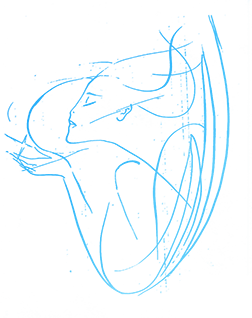 История Союза женщин России Союз женщин России (СЖР) — Общероссийская общественно государственная организация.   Союз женщин был образован 23 ноября 1990 года на учредительной конференции, состоявшейся в Москве при участии 424 делегатов, как добровольное объединение, независимое от государственных структур и политических партий.  Организация была создан на базе российских региональных организаций Комитета советских женщин (КСЖ). В 1992 году Союз женщин России стал правопреемником КСЖ, который прекратил свое существование после распада СССР. Союз женщин России объединяет на добровольной основе женские советы, союзы, ассоциации, комитеты и клубы, действующие в 82 регионах России. Кроме того, в состав СЖР входят 34 членские организации, 6 из которых имеют федеральный статус. Союз женщин России является членом: Всемирной ассоциации сельских женщин (ВАСЖ); Международной демократической федерации женщин (МДФЖ); Международного совета женщин (МСЖ). Союз женщин России поддерживает связи с женскими НПО более чем ста стран мира, а также сотрудничает со специализированными учреждениями ООН: Комиссией ООН по положению женщин; Международной организацией труда (МОТ); Всемирной организацией здравоохранения (ВОЗ); ЮНЕСКО, ЮНИДО; Организацией ООН по окружающей среде; Программой ООН по развитию; Экономической комиссией ООН для стран Европы; Организацией по безопасности и сотрудничеству в Европе.    Союз женщин России ассоциирован в Департамент общественной информации ООН, имеет специальный консультативный статус при Экономическом и социальном совете ООН (ЭКОСОС) и является обладателем почетного диплома ООН «Посланец мира». Высшим руководящим органом Союза является Конференция, которая созывается Бюро Союза один раз в 5 лет. Конференцией на срок 5 лет избирается постоянно действующий коллегиальный руководящий орган Союза - Бюро Союза во главе с Председателем Союза. Цели и предмет деятельности Союза женщин РоссииЦелью Союза является содействие повышению статуса женщин в обществе, их роли в политической, экономической, социальной и культурной жизни страны, защита их интересов. Предметом и видами деятельности Союза являются: защита прав и интересов женщин; повышение общественного статуса женщин и их роли в политической, экономической, социальной и культурной жизни страны, расширение возможностей для самореализации женщин, проживающих в сельской местности; участие в реализации Национальной стратегии в интересах женщин; содействие в осуществлении государственной семейной политики, укрепление института семьи; содействие в осуществлении демографической политики Российской Федерации, защита материнства и детства; поддержка социальных инициатив в целях реализации национальных проектов в области демографии, здравоохранения, образования, культуры и экологии; содействие в соблюдении положений Конвенции ООН о ликвидации всех форм дискриминации в отношении женщин; формирование общественного мнения в пользу политики равных прав, свобод и возможностей полов; активное вовлечение женщин в управление делами общества и государства, продвижение женщин на уровень принятия решений; осуществление в установленном порядке профессиональной подготовки и переподготовки, повышения квалификации женщин, социальной защищенности и реализации их права на труд, оказания им поддержки в предпринимательской деятельности, преимущественно в сфере малого и среднего бизнеса; укрепление семьи, признание общественно-полезной значимости материнства, отцовства, домашнего труда женщин, защиты прав ребенка; достижение гражданского согласия, стабильности и мира в обществе; возрождение нравственных и духовных ценностей, сохранения культурных традиций.   Для достижения этих задач Союз сотрудничает с партиями, движениями, другими общественными организациями, выступающими за демократические преобразования в стране, а также законодательными и исполнительными органами власти, проводя активную работу по расширению возможностей профессиональной подготовки женщин для работы в условиях рынка с учетом структурной перестройки, оказание поддержки женщинам в организации малых предприятий, расширение доступа к земле, капиталу, новым технологиям. 